КРАЕВОЕГОСУДАРСТВЕННОЕ
БЮДЖЕТНОЕ УЧРЕЖДЕНИЕ
«КАМЧАТСКИЙ ЦЕНТР
НАРОДНОГО ТВОРЧЕСТВА»
(КГБУ «КЦНТ»)ПРИКАЗ18.03.2022 №65г. Петропавловск-КамчатскийОб утверждении Положения о проведении краевого фестиваля-конкурса сказок коренных малочисленных народов Севера, Сибири и Дальнего Востока, проживающих на территорииКамчатского края «Мургин лымн,ыль»В соответствии с приказом Министерства культуры Камчатского края от 09.03.2022 года № 22.01-01/28 «О проведении краевого фестиваля-конкурса сказок коренных малочисленных народов Севера, Сибири и Дальнего Востока, проживающих на территории Камчатского края «Мургин лымн,ыль»ПРИКАЗЫВАЮ:Утвердить Положение о проведении краевого фестиваля-конкура сказок коренных малочисленных народов Севера, Сибири и Дальнего Востока, проживающих на территории Камчатского края «Мургин лымн,ыль» (далее - Конкурс) проводится с 21 ноября по 11 декабря 2022 года (Приложение).Беляевой М.Е. - заведующей отделом сохранения нематериального культурного наследия осуществить необходимые организационные мероприятия по обеспечению участия в Конкурсе культурно-досуговых учреждений Камчатского края и информационное обеспечение по подготовке и проведению Фестиваля.Контроль за исполнением настоящего приказа оставляю за собой.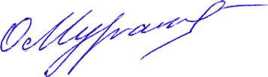 Приложение УТВЕРЖДЕНО Приказом КГБУ «КЦНТ» от 18.03.2022 г. № 65ПОЛОЖЕНИЕо проведении краевого фестиваля-конкурса сказок коренных
малочисленных народов Севера, Сибири и Дальнего Востока, проживающих на территории Камчатского края «Мургин лымн,ыль»«Краевой фестиваль-конкурс сказок коренных малочисленных народов Севера, Сибири и Дальнего Востока, проживающих на территории Камчатского края «Мургин лымн,ыль» (далее - Конкурс) проводится с 21 ноября по 11 декабря 2022 года в г. Петропавловске-Камчатском.Цели и задачи КонкурсаЦель — сохранение и популяризация родного языка и культурных традиций коренных малочисленных народов Севера, Сибири и Дальнего Востока, проживающих в Камчатском крае.Задачами Конкурса являются:приобщение к традиционной культуре посредством изучения родных языков коренных малочисленных народов;выявление и поддержка талантливых исполнителей Камчатского края;создание условий для изучения фольклора коренных малочисленных народов;- популяризация устного народного творчества коренных малочисленных народов Севера, Сибири и Дальнего Востока, проживающих в Камчатском крае средствами массовой информации.Учредитель и организатор КонкурсаУчредителем Конкурса является Министерство культуры Камчатского края.Организатор проведения Конкурса Краевое государственное бюджетное учреждение «Камчатский центр народного творчества» (далее-КГБУ «КЦНТ»).Подготовка к проведению Конкурса осуществляется Организационным комитетом (далее-Оргкомитет), утвержденным приказом Министерства культуры Камчатского края от 09.03.2022	№	22.01-01/28, которыйраспространяет информацию о конкурсе, решает вопросы организационного обеспечения и финансирования, осуществляет освещение подготовки и проведения мероприятий Конкурса в СМИ.Условия и порядок проведения КонкурсаК участию в Конкурсе допускаются: творческие коллективы, отдельные исполнители. Возраст участников от 7 лет.Работы всех участников заочно-очной формы принимаются в формате видеозаписи.-21-23 ноября рассмотрение заявок конкурсной комиссией и просмотр видеозаписей участников;-24-26 ноября проведение отборочного тура для очных участников;-11 декабря выступление победителей, лучших коллективов и солистов отборочных туров.Оргкомитет имеет право осуществлять фото- и видеосъемку, в целях демонстрации записей на творческих лабораториях и мастер-классах, размещения на официальных сайтах учредителя и организаторов Конкурса.В случае сложной эпидемиологической обстановки Конкурс пройдет в дистанционном режиме.Номинации КонкурсаКонкурс «Мургин лымн,ыль» проводится в номинациях:«Сольное исполнение»;«Творческие коллективы».Участники Конкурса делятся на две возрастные категории:«дети» - младше 18 лет;«взрослые» - старше 18 лет.В каждой возрастной категории определяются победители по каждой из номинаций.При оценке конкурсных работ Конкурсная комиссия используются следующие критерии:соответствие работы заявленной номинации;соответствие работы одному из языков малочисленных народов;точность перевода работы на родной язык малочисленных народов;цельность постановки (идея, режиссерское воплощение, актерская игра);художественное оформление работы, включая сценический костюм.Победители и участники Конкурса награждаются денежными призами, дипломами.Организации, предприятия различных форм собственности, частные лица, имеют право учреждать специальные призы Конкурса, согласованные с Конкурсной комиссией, до ее заключительного заседания.Конкурсная комиссияДля подведения итогов Конкурса приказом КГБУ «КЦНТ» утверждается Конкурсная комиссия в количестве не менее 7 человек из числа высококвалифицированных специалистов в области устного народного творчества, представителей органов культуры, творческих союзов, ассоциаций, чья деятельность связана с сохранением национального культурного наследия.Состав конкурсной комиссии формирует Организационный комитет Конкурса. Председатель жюри выбирается из состава членов конкурсной комиссии.Заседание Конкурсной комиссии считается правомочным, если на нем присутствуют не менее половины ее членов.Конкурсная комиссия осуществляет следующие функции:рассмотрение номеров, представленных участниками Конкурса;проведение оценки номеров, представленных участниками Конкурса, по критериям, установленным раздел 4.2. настоящего Положения;подведение итогов и определение победителей Конкурса по номинациям;организация награждения победителей Конкурса.Комиссия утверждает распределение призовых мест среди участников Конкурса открытым голосованием простым большинством голосов. При равном количестве голосов голос Председателя Комиссии является решающим.Решение конкурсной комиссии о подведении итогов Конкурса и определении победителей Конкурса оформляется протоколом, который подписывается Председателем и Секретарем Комиссии.Результаты фестиваля-конкурса конкурсная комиссия объявляет 9 декабря 2022 года. Данные о победителях размещаются на сайте КГБУ «КЦНТ».Призовой фонд КонкурсаПризовой фонд Конкурса формируется за счет средств учредителей, организаторов, спонсорской помощи.Организации, предприятия различных форм собственности, частные лица, имеют право учредить специальные призы, согласованные с оргкомитетом до заключительного заседания жюри.Победители конкурса награждаются дипломами, памятными призами и денежными премиями в следующих номинациях:Сольное исполнение:дети младше 18 лет«За артистизм»«Бабушкины сказки» (сказывание традиционной сказки)«Современная сказка на родном языке»взрослые старше 18 лет«За артистизм»«Бабушкины сказки» (сказывание традиционной сказки)«Современная сказка на родном языке»Творческие коллективы:детские коллективы 18 лет«Лучшая театрализованная постановка сказки на современный лад или с элементами современности».«Лучшая театрализованная постановка аутентичной сказки»«Родной язык - душа моя» (знание языка, правильное произношение).взрослые коллективы 18 лет«Лучшая театрализованная постановка сказки на современный лад или с элементами современности»«Лучшая театрализованная постановка аутентичной сказки»«Родной язык - душа моя».Общий призовой фонд конкурса составляет 40 000 (сорок тысяч) рублей (в том числе НДФЛ).По решению конкурсной комиссии призовой фонд распределяется в соответствии с поданными заявками на участие в Конкурсе в рамках каждой номинации.Решение о распределении призового фонда конкурсная комиссия оформляет протоколом, решение которой является окончательным и обязательным для участников.Финансовые условияРасходы, связанные с командированием участников из муниципальных образований Камчатского края на Конкурс (проезд к месту проведения и обратно, суточные в пути, проживание, питание) несут командирующие организации. В случае сложной эпидемиологической обстановки, мероприятие пройдет в дистанционном формате.Положение размещено на сайте: http://kamcnt.ru/Порядок участия в КонкурсеДля участия в Конкурсе необходимо предоставить:заявки на участие установленного образца (Приложение № 1);согласие на обработку персональных данных (Приложение № 2);текст произведения (перевод на русский/родной язык), только в формате «MicrosoftWord».К заявке прилагается видеозапись конкурсного номера (далее - видео). Допускается любительский формат съёмки. Видео может быть записано на электронном носителе (CD, DVD, флеш-карта) или размещенона сайте бесплатного видеохостинга www.youtube.conmnH любого другого видеохостинга. Оргкомитету высылается ссылка на файлообменник. В названии файла указывается Ф.И.О. автора, населенный пункт.Авторские права на представленные материалы (на момент подачи заявки) должны принадлежать участникам конкурса, чтобы их использование и распространение не нарушало законодательство Российской Федерации об авторском праве. Участники несут ответственность за соблюдение законодательства Российской Федерации об авторском праве и смежных правах. Не принимаются работы, которые не соответствуют тематике Конкурса.КГБУ «КЦНТ» имеет право использовать и распространять видеоматериалы без выплаты гонорара участникам.Заявки на участие в Конкурсе принимаются в срок до 20 ноября 2022года.ЗАЯВКИ НА УЧАСТИЕ установленного образца предоставляются в электронном виде в формате текстового (не отсканированного!!!) документа «Microsoft Word». Заявки предоставляются единым документом от учреждения (со всеми участниками мероприятия), заполняются в соответствии с представленным образцом. Заявки высылаются по электронной почте (в виде «прикрепленного файла») по адресу: pkcnt@yandex.ru с темой письма «Конкурс «Мургин лымн,ыль» и название учреждения». Изменения в программе, указанной в заявке, после её поступления в оргкомитет не допускаются!После отправления заявки, на указанный адрес должно прийти ответное сообщение о приёме заявки от оргкомитета.СОГЛАСИЕ НА ОБРАБОТКУ ПЕРСОНАЛЬНЫХ ДАННЫХ согласно настоящего положения (до 18 лет) заполняется родителями или законными представителями участника), согласно настоящего положения (от 18 лет и старше) заполняется лично участником и предоставляются в день регистрации участников.Почтовый адрес: 683001, ул. Советская 35, г. Петропавловск-Камчатский, Камчатский центр народного творчества (КГБУ «КЦНТ»).Необходимые телефоны:Приложение № 1 к положению о проведении краевого фестиваля-конкурса сказок коренных малочисленных народов Севера, Сибири и Дальнего Востока, проживающих на территории Камчатского края «Мургин лымн,ыль»ЗАЯВКАна участие в краевом фестивале- конкурсе сказок коренных малочисленных
народов Севера, Сибири и Дальнего Востока, проживающих на территории
Камчатского края, «Мургин лымн,ыль»Информация об участнике:Приложение на	листах в	экземплярах.Приложение № 2 к положению о проведении краевого фестиваля-конкурса сказок коренных малочисленных народов Севера, Сибири и Дальнего Востока, проживающих на территории Камчатского края «Мургин лымн,ыль»ДиректоруКГБУ «Камчатский центр народного творчества» О.В. Мурашевой от	(фамилия, имя отчество)Согласие на обработку персональных данныхЯ,	,в целях участия в творческом/методическом мероприятии выражаю КГБУ «КЦНТ» свое согласие:На обработку следующих персональных данных:Фамилия, имя, отчество	Число, месяц, год и место рождения	Гражданство	Адрес постоянного места жительства /адрес регистрации по меступребывания	Место работы, должность	Номер телефона	Паспортные данные	ИНН физических лиц	Номер страхового свидетельства государственного пенсионногострахования		На принятие КГБУ «КЦНТ» решений, порождающих юридические последствия в отношении меня или иным образом затрагивающее мои права и законные интересы, в том числе на основании исключительно автоматизированной обработки персональных данных.На совершение с моими персональными данными следующих действий (операций): сбор, систематизацию, накопление, хранение, уточнение (обновление, изменение), использование (исключительно в целях, указанных в данном документе), распространение (подразумевается передача персональных данных уполномоченным лицам в соответствии с законодательством РФ), обезличивание, блокирование, уничтожение персональных данных Оператором и его сотрудниками.На использование следующих способов обработки персональных данных:обработка в информационных системах персональных данных, включая обработку персональных данных с использованием средств автоматизации или без использования таких средств;ручная обработка путем использования материальных носителей.На размещение информации обо мне, в том числе: фото-, видеоматериалов в СМИ.Подтверждаю, что мне разъяснен порядок принятия решения на основании исключительно автоматизированной обработки моих персональных данных и возможные юридические последствия такого решения, а также порядок защиты мной прав и законных интересов.Настоящее согласие может быть отозвано мной в любое время на основании письменного запроса, направленного на имя КГБУ «Камчатский центр народного творчества» в срок не позднее 7 (семи) рабочих дней до предположительной даты окончания обработки персональных данных.«	»	2022 г.	(расшифровка подписи от руки)КГБУ «КЦНТ»,ДиректорМурашоваОльгаВасильевнаОбщая информациятел.8(4152)42-66-52КГБУ «КЦНТ», ведущий методист отдела сохранения нематериального культурного наследияКравченкоГалина ОлеговнаОбщая информациятел.8(4152) 42-62-03КГБУ «КЦНТ», приёмнаяРыжкова Евгения ВалерьевнаОбщая информациятел ./факс8(4152) 42-62-03НоминацияНазвание сказкиЯзыкФорма участия очная/заочнаяФ.И.О. /название коллективаДата рожденияМесто работы /Наименование учебного заведения (в том числе указать класс либо факультет, курс, группу)Ф.И.О руководителя проекта (при наличии)Домашний адресКонтактные телефоныЭлектронная почта